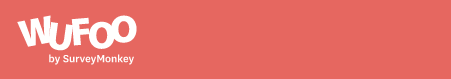 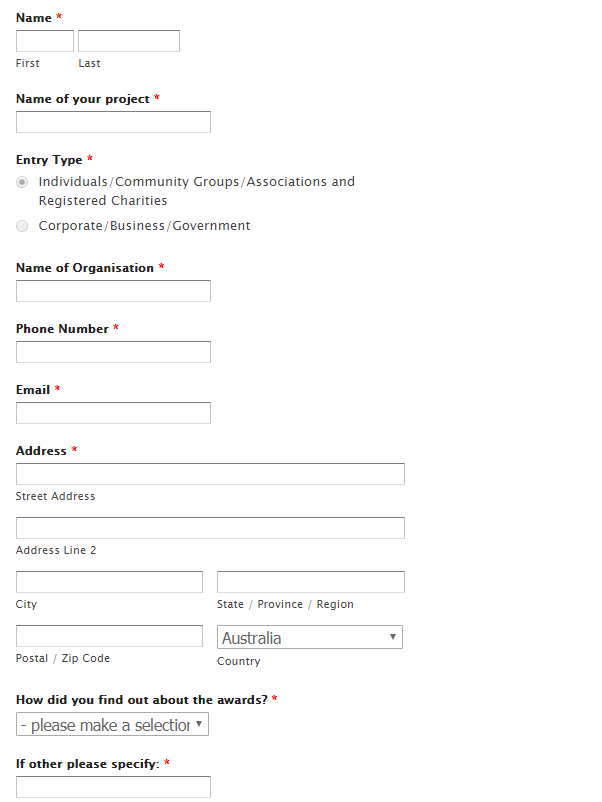 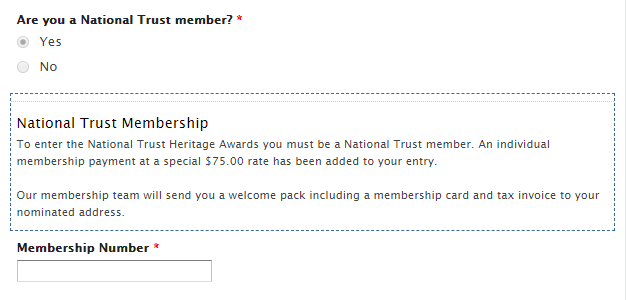 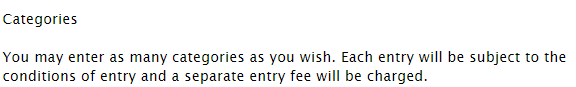 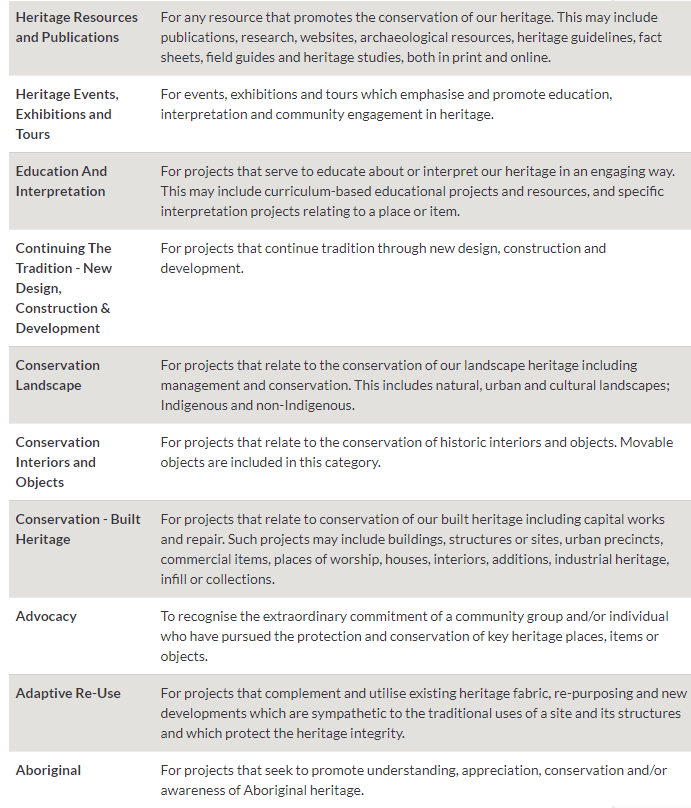 Cost of project:Time frame of project:Name of individuals/ companies who worked on the project:Project short description:Project detailed description: